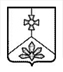 О  проведении  общественных обсуждений по проекту «Капитальный ремонт спортивного зала в пгт. Хрустальный Кавалеровского муниципального района», подлежащего включению в рамках реализации мероприятий по благоустройству сельских территорий Государственной программы Российской Федерации «Комплексное развитие сельских территорий»              В соответствии с Федеральным законом от 06.10.2003 № 131-ФЗ «Об общих принципах организации местного самоуправления в Российской Федерации», решением Думы Кавалеровского муниципального района от 16.10.2009 года №53-НПА «О Положении «О публичных слушаниях, общественных обсуждениях в Кавалеровском муниципальном районе», руководствуясь Уставом Кавалеровского муниципального района, в целях реализации государственной программы Российской Федерации «Комплексное развитие сельских территорий» и о внесении изменений в некоторые акты Правительства Российской Федерации», утвержденной постановлением  Правительства РФ от 31 мая 2019 г. N 696 (с изменениями и дополнениями), администрация Кавалеровского  муниципального районаПОСТАНОВЛЯЕТ:1. Назначить общественные обсуждения по проекту «Капитальный ремонт спортивного зала в пгт. Хрустальный  Кавалеровского муниципального района», подлежащего включению в рамках реализации мероприятий по благоустройству сельских территорий Государственной программы Российской Федерации «Комплексное развитие сельских территорий».2. Считать началом общественного обсуждения по проекту «Капитальный ремонт спортивного зала в пгт. Хрустальный Кавалеровского муниципального района», подлежащего включению в рамках реализации мероприятий по благоустройству сельских территорий Государственной программы Российской Федерации «Комплексное развитие сельских территорий» с момента опубликования настоящего постановления и сообщения о проведении общественных обсуждений, в соответствии с приложением  к постановлению.3. Организационно-правовому отделу администрации Кавалеровского муниципального района (Волкова Е.В.):3.1. Настоящее постановление и сообщение о проведении общественных обсуждений опубликовать в средствах массовой информации  и разместить на официальном сайте администрации Кавалеровского муниципального района.3.2. Протокол общественных обсуждений опубликовать в средствах массовой информации  и разместить на официальном сайте администрации Кавалеровского муниципального района.4. Контроль за выполнением настоящего постановления возложить на и.о. заместителя главы  администрации Кавалеровского муниципального района (Безручко С.В.)И.о. главы   Кавалеровского муниципального
района - главы администрации Кавалеровскогомуниципального района		                                		А.С.БураяПриложение №1  к постановлению администрацииКавалеровского муниципального района№       от  _______________г.Сообщение о проведении общественных обсужденийАдминистрация Кавалеровского муниципального района объявляет о проведении общественных обсуждений по включению в государственную программу Российской Федерации «Комплексное развитие сельских территорий» проекта «Капитальный ремонт спортивного зала в пгт. Хрустальный  Кавалеровского муниципального района».Цель: включению в государственную программу Российской Федерации «Комплексное развитие сельских территорий» проекта «Капитальный ремонт спортивного зала в пгт. Хрустальный  Кавалеровского муниципального района» с целью улучшения условий и комфортности проживания граждан.Ответственным за организацию и проведение общественного обсуждения является отдел экономики, планирования и потребительского рынка (Чемерюк Н.Д.)Общественные обсуждения организуются:- в форме опроса (Приложение №2) в течение 10 дней со дня опубликования сообщения в средствах массовой информации и на официальном сайте администрации Кавалеровского муниципального района.Форма представления целесообразности реализации проекта  – письменно, в форме опросного листа, представляемого по почте, факсу, электронно или нарочно в адрес  администрации Кавалеровского муниципального района в течение 10 дней со дня опубликования сообщения в средствах массовой информации.Направление по адресу: 692413, Приморский край, Кавалеровский район, пгт. Кавалерово, ул. Арсеньева,104, По электронной почте на адрес office@adkav.ru.По факсу:  8(42375)9-16-02.Нарочно: 692413, Приморский край, Кавалеровский район, пгт. Кавалерово, ул. Арсеньева,104Материалы и опросные листы доступны с момента опубликования настоящего сообщения до окончания общественных обсуждений на официальном сайте администрации Кавалеровского муниципального района «сайт администрация Кавалеровского муниципального района» :http://kavalerovsky.ru/ (раздел «Главная» - «Общественные обсуждения»)  с 09.02.2021 года по 19.02.2021 года. Срок проведения общественного обсуждения и приема предложений (замечаний) участников обсуждения – с 09.02.2021 года по 19.02.2021 года. Приложение №2  к постановлению администрацииКавалеровского муниципального района№       от  _______________г.Опросный листОбщественные обсуждения проекта «Капитальный ремонт спортивного зала в пгт. Хрустальный  Кавалеровского муниципального района» с целью улучшения условий и комфортности проживания граждан», подлежащего включению в рамках реализации мероприятий по благоустройству сельских территорий Государственной программы Российской Федерации «Комплексное развитие сельских территорий» для последующего рейтингового голосования. Поддерживаете ли вы целесообразность реализации проекта  «Капитальный ремонт спортивного зала в пгт. Хрустальный  Кавалеровского муниципального района» с целью улучшения условий и комфортности проживания граждан»?Общественные обсуждения проекта «Капитальный ремонт спортивного зала в пгт. Хрустальный  Кавалеровского муниципального района» с целью улучшения условий и комфортности проживания граждан», подлежащего включению в рамках реализации мероприятий по благоустройству сельских территорий Государственной программы Российской Федерации «Комплексное развитие сельских территорий» для последующего рейтингового голосования. Поддерживаете ли вы целесообразность реализации проекта  «Капитальный ремонт спортивного зала в пгт. Хрустальный  Кавалеровского муниципального района» с целью улучшения условий и комфортности проживания граждан»?Общественные обсуждения проекта «Капитальный ремонт спортивного зала в пгт. Хрустальный  Кавалеровского муниципального района» с целью улучшения условий и комфортности проживания граждан», подлежащего включению в рамках реализации мероприятий по благоустройству сельских территорий Государственной программы Российской Федерации «Комплексное развитие сельских территорий» для последующего рейтингового голосования. Поддерживаете ли вы целесообразность реализации проекта  «Капитальный ремонт спортивного зала в пгт. Хрустальный  Кавалеровского муниципального района» с целью улучшения условий и комфортности проживания граждан»?Общественные обсуждения проекта «Капитальный ремонт спортивного зала в пгт. Хрустальный  Кавалеровского муниципального района» с целью улучшения условий и комфортности проживания граждан», подлежащего включению в рамках реализации мероприятий по благоустройству сельских территорий Государственной программы Российской Федерации «Комплексное развитие сельских территорий» для последующего рейтингового голосования. Поддерживаете ли вы целесообразность реализации проекта  «Капитальный ремонт спортивного зала в пгт. Хрустальный  Кавалеровского муниципального района» с целью улучшения условий и комфортности проживания граждан»?ФИО, возраст   ДаНетПодпись